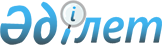 О создании рабочей группы по административной реформе
					
			Утративший силу
			
			
		
					Распоряжение Президента Республики Казахстан от 18 апреля 2006 года N 46а. Утратило силу Указом Президента Республики Казахстан от 13 января 2007 года N 273



      


Сноска. Распоряжение Президента РК от 18 апреля 2006 года N 46а утратило силу Указом Президента РК от 13 января 2007 года N 


 273 


.



      1. В целях выработки предложений по проведению административной реформы создать рабочую группу в следующем составе:

Масимов                    - Заместитель Премьер-Министра



Карим Кажымканович           Республики Казахстан, руководитель

Орынбаев                   - заместитель Руководителя



Ербол Турмаханович           Администрации Президента Республики



                             Казахстан, заместитель руководителя

Кусаинов                   - вице-министр экономики и



Марат Апсеметович            бюджетного планирования



                             Республики Казахстан, секретарь

Алтынбаев Мухтар           - Министр обороны



Капашевич                    Республики Казахстан

Балиева                    - Министр юстиции



Загипа Яхяновна              Республики Казахстан

Даулбаев                   - заместитель Генерального 



Асхат Кайзуллаевич           прокурора Республики Казахстан

Жумагалиев                 - Председатель Агентства



Аскар Куанышевич             Республики Казахстан по 



                             информатизации и связи

Имашев                     - заместитель Руководителя



Берик Мажитович              Администрации Президента



                             Республики Казахстан

Коржова                    - Министр финансов



Наталья Артемовна            Республики Казахстан

Мухамеджанов               - Министр внутренних дел



Бауржан Алимович             Республики Казахстан

Нигматулин                 - аким Карагандинской области



Нурлан Зайруллаевич

Турисбеков                 - Председатель Агентства 



Заутбек Каусбекович          Республики Казахстан по делам



                             государственной службы

Айтимова                   - Министр образования и



Бырганым Сариевна            науки Республики Казахстан



 



Дерновой                   - Министр здравоохранения



Анатолий Григорьевич         Республики Казахстан



 



Мамин                      - аким города Астаны



Аскар Узакпаевич 



<*> 






     Сноска. В состав внесены изменения распоряжением Президента РК от 10 октября 2006 года N


  72 


.





      




      2. Рабочей группе в трехмесячный срок выработать предложения по проведению административной реформы и внести в Администрацию Президента Республики Казахстан.


      Президент




      Республики Казахстан


					© 2012. РГП на ПХВ «Институт законодательства и правовой информации Республики Казахстан» Министерства юстиции Республики Казахстан
				